NURIA RAMBLA VENTURA 4ºCCALEFACCIÓN POR MOVIMIENTO1: DESCRIPCIÓN DE LA IDEA.Unas nano partículas que se pudieran colocar en la tela en el proceso de fabricación de todo tipo de ropa, tanto en vestimenta como en zapatos y-o complementos.2: EVOLUCIÓN DE LA IDEA.¿CÓMO SURGIÓ? MOMENTO ACTUAL.La idea surgió porque yo, al igual que muchas personas  siempre tenemos los pies fríos en invierno y a mí personalmente me gusta caminar en casa con calcetines y pensé: ojalá hubiese algún tejido que cuando camines pudiera generar calor, sería perfecto.3: VALORACIÓN GLOBAL DE LA  IDEA. PUNTOS FUERTES Y COHERENCIA.La valoración global de esas prendas fabricadas  con ese material no ocuparían prácticamente volumen, no pesarían, y serían perfectas  y cómodas  para personas que trabajen o vivan en países fríos ya que por el simple hecho de estar moviéndose o en contacto con el viento en su trabajo o  en algún deporte generarían calor sin necesidad de ir abrigados como globos que te impiden la perfecta libertad de movimiento, también podría  valer para la gente pobre que  no tiene donde refugiarse en  invierno, ya que tapándose con esa fina tela de nano partículas generarían calor y se mantendrían calientes evitando que se mueran de frío.Sería muy similar a la ropa térmica.Existen infinidad de tecnologías incorporadas a las diferentes prendas de ropa térmica según la marca que elijas. Sin embargo, sea cual sea el nombre con que cada marca denomine a su propia tecnología, los atributos básicos de funcionamiento de la ropa térmica son los siguientes:–Ligera. La ropa térmica por su composición principalmente de poliéster o poliamida destaca por su ligereza, lo que permite llevarla debajo de otras prendas de abrigo sin notar prácticamente su existencia.–Elástica y ajustable. Las prendas térmicas deben ser lo suficientemente elásticas para ajustarse completamente a la forma de tu cuerpo, ya que este es su principal mecanismo de funcionamiento. Una prenda que quede holgada no será capaz de mantener el calor corporal, puesto que dejará pasar el aire frío del exterior.–Transpirable. La ropa térmica debe transpirar para evacuar el sudor y estar siempre seca. Una prenda que no transpire y esté mojada nos aportará más frío en lugar de darnos calor. Por ello, el algodón no es un tejido muy aconsejable para el invierno.–Termorreguladora. Sería el objetivo final de toda tecnología térmica: ser capaz de atrapar el calor corporal y retenerlo gracias a las fibras del tejido. Para ello, algunas marcas utilizan un suave forro de fleece o dibujos acanalados para una mejor distribución del calor corporal.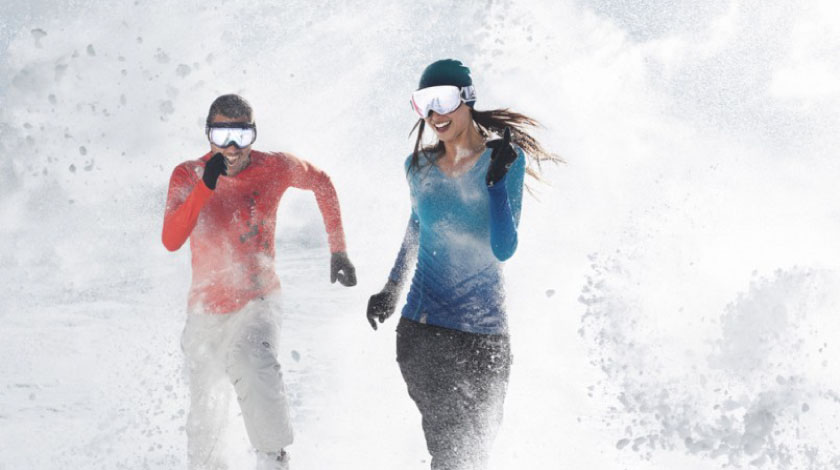 4: PRODUTO.  PRINCIPALES CARACTERÍSTICAS.La principal característica de este producto es que valdrían para todo el  mundo ya que al tratarse de prendas puede servir para todo tipo de personas, adultos, pequeños o incluso mascotas.El uso de la ropa térmica es aconsejable cuando las temperaturas descienden de tal forma que con nuestra ropa técnica normal no es suficiente para mantenernos en calor. Evidentemente la sensación de frío es muy subjetiva y cada persona tiene una tolerancia diferente al frío.Para deportes de invierno, en días fríos se recomienda incluir prendas interiores térmicas debajo de la ropa de invierno. Si la temperatura cae abruptamente, podemos utilizar ropa interior térmica y ropa térmica de abrigo (sudaderas o forros polares) y encima una chaqueta o plumas si es necesario (por ejemplo, para esquiar, hacer montañismo o senderismo).Lo primero que tienes que tener en cuenta es para qué época del año la vas a utilizar, ya que hay diferentes grosores de camisetas con diferentes niveles de temperatura. El mejor material para estas prendas es el nailon. ¿Por qué? Porque hace que se regule la temperatura de tu cuerpo, se seca muy rápido, es muy resistente a las roturas y, sobre todo, es un material muy elástico que se adapta totalmente a tu cuerpo y hace que no haya aire entre la prenda de ropa y tu piel.Diferentes grosores, de nailon y ajustada al cuerpoAunque te pueda resultar raro, es muy importante que la camiseta térmica te quede pegada al cuerpo para mayor eficiencia. Una camiseta grande no conseguirá el efecto térmico que deseas. Pero ¡cuidado!, vigila la talla, ya que una camiseta pequeña no te dejará moverte con comodidad. Tan malo es pasarte, como quedarte corto.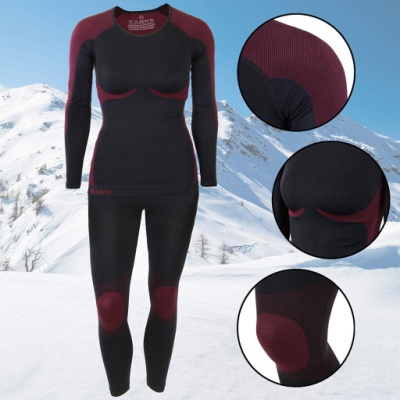 HeatHolders fabrica prendas térmicas que brindan calidez y comodidad excepcionales.La gama HeatHolders comenzó con calcetines y ahora incluye sombreros, guantes y ropa interior térmica. Los productos HeatHolders alcanzan una calificación térmica probada científicamente (calificación Tog), por lo que sabe que ofrecen la calidez que prometen.Los productos están disponibles en una variedad de colores y estilos para hombres, mujeres y niños, lo que significa que atrae a una amplia gama de clientes. Maximice su base de clientes almacenando productos térmicos HeatHolders para ropa casual, deportes de nieve y trabajo.5: INNOVACIÓN.Creo que es una idea bastante innovadora  porque creo que no está inventada.6: PRECIO PRODUCTO PROMOCIÓN Y DISTRIBUCIÓN.El precio del producto dependerá de dos factores:-El tamaño y tipo de tela.-El lugar donde esté ubicada la fábrica para su producción.7: CONCLUSIÓN.Si es rentable podría ser un  producto que tuviese mucha salida al mercado.